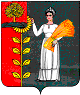 СОВЕТ ДЕПУТАТОВ СЕЛЬСКОГО ПОСЕЛЕНИЯ ДУРОВСКИЙ СЕЛЬСОВЕТДОБРИНСКОГО МУНИЦИПАЛЬНОГО РАЙОНАЛИПЕЦКОЙ ОБЛАСТИ16-сессия VI созываР Е Ш Е Н И Е25.10.2021                          с.Дурово                          № 54-рсО назначении публичных слушаний по проекту «О принятии изменений в Устав сельского поселения Дуровский сельсовет Добринскогомуниципального района Липецкой области Российской Федерации»       В соответствии с Федеральным законом  от 06. 10 2003 г. № 131-ФЗ «Об общих принципах организации местного самоуправления в Российской Федерации», Положением « О порядке организации и проведения публичных слушаний на территории сельского поселения Дуровский сельсовет», руководствуясь Уставом сельского поселения Дуровский сельсовет Добринского муниципального района Липецкой области в новой редакции и учитывая решения постоянных комиссий, Совет депутатов сельского поселения Дуровский сельсовет РЕШИЛ:    1. Назначить публичные слушания по проекту «О принятии изменений в Устав сельского поселения Дуровский сельсовет»  на 10.11.2021 года в 11.00 часов. Место проведения Дуровский СДК.    2.Настоящее решение вступает в силу со дня его официального обнародования.Председатель  Совета депутатов сельского поселения Дуровский сельсовет                                                         М.В.Александрова